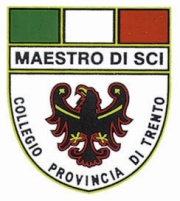 CORSO DI FORMAZIONE PER MAESTRI DI SCI ALPINO, SNOWBOARD E FONDOLICEO DELLA MONTAGNA A + S + FCERTIFICAZIONE ATTIVITÀ SVOLTA COME ALLIEVO MAESTROIl/La sottoscritto/a……………………………………………………………………………………………………….  direttore della Scuola di Sci……………………………………………………………………………………………certifica che l’ALLIEVO MAESTRO ………………………………………………………………………………….. ha svolto attività di insegnamento, nei limiti delle relative norme regolamentari provinciali, presso la nostra Scuola dal …………………… al ……………….. per un totale di n. …… giornate.Nel periodo indicato ha svolto le seguenti attività: 

_______________________________________________________________________________________________________________________________________________________________________________________________________________________________________________________________________________________________________________________________________________________________________________________________________________________________________________________________________________________________________________________________________________________________________________________________________________________Valutazione dell’allievo maestro:Impegno:        _______Disponibilità:   _______Puntualità:      _______Commento del direttore:________________________________________________________________________________________________________________________________________________________________________________________________________________________________________________________________________________________________________________________________________________________Luogo e data………………………………..Timbro della scuola………………………………..Firma del direttore	………………………………..